ПРАВИТЕЛЬСТВО БРЯНСКОЙ ОБЛАСТИ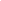 П О С Т А Н О В Л Е Н И ЕВ соответствии с федеральными законами от 24 июля 1998 года № 124-ФЗ «Об основных гарантиях прав ребенка в Российской Федерации», от 6 октября 1999 года № 184-ФЗ «Об общих принципах организации законодательных (представительных) и исполнительных органов государственной власти субъектов Российской Федерации», от 17 июля 1999 года № 178-ФЗ «О государственной социальной помощи», от 28 декабря 2013 года № 442-ФЗ «Об основах социального обслуживания граждан в Российской Федерации», приказом Министерства образования и науки Российской Федерации от 13 июля 2001 года № 2688 «Об утверждении Порядка проведения смен профильных лагерей, лагерей с дневным пребыванием, лагерей труда и отдыха», Законом Брянской области от 15 ноября 2007 года № 155-З «О государственной поддержке организации оздоровления, отдыха и занятости детей и молодежи в Брянской области», в целях организации и обеспечения отдыха, оздоровления и занятости детей и молодежи в Брянской области Правительство Брянской области
ПОСТАНОВЛЯЕТ:1. Организовать отдых, оздоровление и занятость детей и молодежи в Брянской области в 2017 году, в том числе нуждающихся в государственной поддержке.
2. Определить уполномоченным исполнительным органом государственной власти по организации отдыха и оздоровления детей и молодежи в Брянской области департамент образования и науки Брянской области.
3. Утвердить прилагаемые:
план мероприятий по обеспечению организации отдыха, оздоровления и занятости детей и молодежи в 2017 году;
Положение о порядке организации отдыха, оздоровления и занятости детей и молодежи в Брянской области;
Положение об организации в Брянской области детских оздоровительных лагерей с дневным пребыванием;
Положение об областном координационном совете по организации отдыха, оздоровления и занятости детей и молодежи;
состав областного координационного совета по организации отдыха, оздоровления и занятости детей и молодежи;
Положение о рабочей группе областного координационного совета по организации отдыха, оздоровления и занятости детей и молодежи;
состав рабочей группы областного координационного совета по организации отдыха, оздоровления и занятости детей и молодежи;
Порядок проведения смен профильных лагерей на территории Брянской области;
Положение о предоставлении гранта по итогам смотра-конкурса на звание «Лучший загородный оздоровительный лагерь».
4. Определить, что государственная поддержка граждан при организации отдыха и оздоровления детей оказывается:
4.1. Не чаще двух раз в год детям-сиротам и детям, оставшимся без попечения родителей, обучающимся в государственных образовательных организациях (детских домах, школах-интернатах, кадетских школах, кадетских корпусах), и несовершеннолетним воспитанникам стационарных отделений организаций социального обслуживания в возрасте от 3 до 17 лет (включительно) в специально подготовленных в соответствии с установленными требованиями организациях отдыха, оздоровления детей, а также детям, находящимся в трудной жизненной ситуации, получившим путевки в том числе за счет средств федерального бюджета.
4.2. Не чаще одного раза в год для всех категорий детей в возрасте от 6 до 17 лет (включительно), за исключением категорий детей, указанных в подпункте 4.1 пункта 4 настоящего постановления, без учета отдыха в оздоровительных организациях с дневным пребыванием детей, палаточных, профильных лагерях, лагерях труда и отдыха.
4.3. В смены профильного лагеря, лагеря труда и отдыха, лагеря с дневным пребыванием принимаются обучающиеся и воспитанники до 18 лет включительно, если это предусмотрено программой содержания деятельности смены лагеря.
При организации отдыха и занятости детей и молодежи в рамках профильных смен государственная поддержка граждан оказывается для всех категорий детей в возрасте от 6 до 18 лет (включительно), проживающих на территории Брянской области, в специально подготовленных (в соответствии с установленными требованиями) организациях отдыха и занятости детей и молодежи.
5. Установить продолжительность смены:
5.1. В загородных стационарных организациях отдыха и оздоровления детей (далее – загородные оздоровительные лагеря) – не менее 7 дней в период весенних, осенних, зимних школьных каникул, 21 день в период летних школьных каникул.
5.2. В оздоровительных организациях с дневным пребыванием детей (далее – оздоровительные лагеря с дневным пребыванием) – не менее 18 дней в период летних школьных каникул.
5.3. В санаторных оздоровительных организациях круглогодичного действия – 21 – 24 дня.
5.4. В палаточных лагерях – не менее 5 дней и не более 21 дня (кроме проходящих в условиях природной среды слетов, спортивных соревнований и учебно-тренировочных сборов).
5.5. Продолжительность смены профильного лагеря в летний период не менее двух календарных недель, в осенние, зимние и весенние каникулы не менее одной календарной недели. Изменение продолжительности смены лагеря допускается по согласованию с территориальным центром Госсанэпиднадзора.
6. Финансовое обеспечение расходов на оплату стоимости путевок производится организациям отдыха и оздоровления детей, специализированным (профильным) лагерям, расположенным на базе загородных оздоровительных лагерей, расположенным на территории Брянской области, и осуществляется:
из расчета не более 593 рублей на одного ребенка в сутки в загородные стационарные организации отдыха и оздоровления детей; 
из расчета не более 744 рублей на одного ребенка в сутки в санаторные оздоровительные организации круглогодичного действия. 
7. Установить 100-процентную оплату стоимости путевки для следующих категорий детей:
дети-сироты и дети, оставшиеся без попечения родителей;
дети-инвалиды;
дети, пострадавшие в результате террористических актов;
дети из семей беженцев;
дети – жертвы вооруженных и межнациональных конфликтов, стихийных бедствий;
дети из семей лиц, погибших или получивших ранения при исполнении служебного долга;
дети, состоящие на учете в комиссиях по делам несовершеннолетних и защите их прав, из малообеспеченных и находящихся в трудной жизненной ситуации семей;
дети, проживающие в малообеспеченных семьях;
несовершеннолетние воспитанники стационарных отделений учреждений социального обслуживания населения.
8. Детям-сиротам и детям, оставшимся без попечения родителей, лицам из числа детей-сирот и детей, оставшихся без попечения родителей, предоставляются путевки в организации отдыха детей и их оздоровления (в санаторно-курортные организации – при наличии медицинских показаний), а также оплачивается проезд к месту лечения (отдыха) и обратно в рамках средств, предусмотренных бюджетом Брянской области. Департамент образования и науки Брянской области и органы местного самоуправления Брянской области обеспечивают предоставление детям-сиротам и детям, оставшимся без попечения родителей, лицам из числа детей-сирот и детей, оставшихся без попечения родителей, путевок в организации отдыха детей и их оздоровления в первоочередном порядке.
9. Установить долю расходов областного бюджета стоимости путевки для детей, один из родителей которых постоянно или преимущественно проживает на территории Брянской области:
для загородных оздоровительных лагерей – 7476 рублей;
для санаторных оздоровительных организаций – 9366 рублей.
Рекомендовать руководителям оздоровительных организаций устанавливать родительскую долю стоимости путевки, не превышающую сумму содержания одного ребенка в сутки, установленную в пункте 6 настоящего постановления.
10. Рекомендовать главам администраций муниципальных районов и городских округов с участием профсоюзных, молодежных, детских и иных общественных организаций и объединений:
обеспечить эффективную деятельность территориальных межведомственных комиссий по организации оздоровления, отдыха и занятости детей и молодежи;
обеспечить организованное проведение летней оздоровительной кампании, обратив особое внимание на подготовку и сохранение сети стационарных детских оздоровительных лагерей, находящихся в муниципальной собственности, на укрепление и развитие их материальной базы, санитарно-эпидемиологическое благополучие здравниц, активное использование материально-технической базы образовательных организаций, организаций дополнительного образования, спортивных учреждений, центров социального обслуживания населения для отдыха детей и подростков;
развивать и внедрять экономичные и эффективные формы отдыха, оздоровления и занятости детей, организовывать лагеря труда и отдыха, профильные и палаточные лагеря, лагеря с дневным пребыванием, работу площадок по месту жительства, создавать условия для развития детского туризма;
обеспечить организованную доставку детей к местам отдыха, общественный порядок и безопасность пребывания детей в местах дислокации лагерей, контроль за противопожарной безопасностью в организациях оздоровления и на прилегающей к ним территории;
организовать проведение медицинских осмотров детей, подростков и членов студенческих отрядов при оформлении временной занятости в летний период;
не допускать при организации отдыха детей и молодежи за пределами области и страны отправки групп турфирмами и предприятиями без уведомления санитарных служб страны или управления Федеральной службы по надзору в сфере защиты прав потребителей и благополучия человека по Брянской области;
обеспечить медицинское сопровождение организованных групп детей и молодежи при автоперевозках;
обеспечить ведение раздела «Организация отдыха и оздоровления детей и молодежи» на официальных сайтах муниципальных образований;
организовать информирование населения о механизме организации оздоровления и отдыха детей и молодежи в Брянской области;
назначить лиц, ответственных за прием заявлений от родителей (законных представителей) на отдых и оздоровление детей, выдачу путевок и ведение сводного реестра оздоровленных детей с использованием средств областного бюджета на возмещение части стоимости путевки в загородную стационарную организацию отдыха и оздоровления детей или санаторную оздоровительную организацию круглогодичного действия. При изменении данного лица своевременно информировать уполномоченный орган местного самоуправления, представить актуальную контактную информацию;
организовать персонифицированный учет получателей путевок, приобретенных за счет средств областного бюджета в загородных стационарных организациях отдыха и оздоровления детей или санаторных оздоровительных организациях круглогодичного действия;
назначить лиц, ответственных за прием заявлений от родителей (законных представителей) на отдых и оздоровление детей, ведение сводного реестра оздоровленных детей в организациях с дневным пребыванием детей, осуществляемое за счет субсидий из областного бюджета и средств местных бюджетов;
организовать персонифицированный учет получателей услуги отдыха и оздоровления детей в организациях с дневным пребыванием детей, осуществляемой за счет субсидий из областного бюджета и средств местных бюджетов.
11. Рекомендовать управлению Федеральной службы по надзору в сфере защиты прав потребителей и благополучия человека по Брянской области осуществлять государственный санитарно-эпидемиологический надзор в организациях оздоровления и отдыха детей и молодежи, при подготовке к перевозке организованных групп детей и молодежи к местам отдыха и обратно.
12. Рекомендовать управлению Министерства внутренних дел Российской Федерации по Брянской области:
осуществлять профилактические меры по предупреждению правонарушений несовершеннолетних, детского дорожно-транспортного травматизма;
обеспечить проведение разъяснительной работы среди несовершеннолетних, отдыхающих в организациях оздоровления и отдыха, направленной на предупреждение правонарушений, совершаемых несовершеннолетними и в их отношении;
обеспечить проведение в летний период профилактических мероприятий с несовершеннолетними группы особого внимания, несовершеннолетними, освободившимися из мест лишения свободы, несовершеннолетними, состоящими на учете в подразделениях по делам несовершеннолетних.
13. Рекомендовать руководителям, учредителям организаций отдыха и оздоровления различных типов:
провести необходимую подготовку к приему детей в соответствии с планом-заданием, выданным управлением Федеральной службы по надзору в сфере защиты прав потребителей и благополучия человека по Брянской области;
принять действенные меры по организации полноценного питания, подготовке и подбору квалифицированного персонала в пищеблоки;
обеспечить качественный подбор поставщиков продовольственного сырья и пищевых продуктов, организаторов питания;
организовать качественный питьевой режим с использованием питье-вой воды, соответствующей требованиям санитарных правил;
обеспечить проведение дератизационных, дезинфекционных, дезинсекционных мероприятий и аккарицидных (противоклещевых) обработок открытых территорий, жилых корпусов, пищеблока, мест общего пользования;
обеспечить выполнение противопожарных мероприятий, а также создание безопасных условий в местах отдыха на воде;
обеспечить проведение комплекса охранных мероприятий с привлечением государственных и частных охранных предприятий;
организовать страхование детей на период их пребывания в организациях оздоровления и отдыха;
приемку готовности оздоровительных организаций осуществлять комиссионно с участием представителей управления Федеральной службы по надзору в сфере защиты прав потребителей и благополучия человека по Брянской области, главного управления Министерства Российской Федерации по делам гражданской обороны, чрезвычайным ситуациям и ликвидации последствий стихийных бедствий по Брянской области, управления Министерства внутренних дел Российской Федерации по Брянской области с последующим оформлением акта приемки.
14. Рекомендовать руководителям предприятий и организаций всех форм собственности, осуществляющих деятельность на территории Брянской области, совместно с профсоюзными комитетами содействовать обеспечению отдыха и оздоровления детей сотрудников в оздоровительных учреждениях, в том числе за счет средств предприятия.
15. Департаменту образования и науки Брянской области в срок до 1 марта 2017 года разработать и утвердить административный регламент по формированию и ведению реестра организаций отдыха и оздоровления детей.
16. Признать утратившими силу постановления Правительства Брянской области:
от 12 февраля 2016 года № 95-п «Об организации отдыха, оздоровления и занятости детей и молодежи в Брянской области в 2016 году»;
от 20 июня 2016 года № 303-п «О внесении изменений в постановление Правительства Брянской области от 12 февраля 2016 года № 95-п «Об организации отдыха, оздоровления и занятости детей и молодежи в Брянской области в 2016 году» и утверждении Порядка проведения смен профильных лагерей на территории Брянской области»;
от 10 октября 2016 года № 518-п «О внесении изменения в постановление Правительства Брянской области от 12 февраля 2016 года № 95-п «Об организации отдыха, оздоровления и занятости детей и молодежи в Брянской области в 2016 году».
17. Настоящее постановление вступает в силу после его официального опубликования.
18. Контроль за исполнением постановления возложить на заместителя Губернатора Брянской области Щеглова Н.М.от 6 февраля 2017 г. № 36-п 
 г. БрянскОБ ОРГАНИЗАЦИИ ОТДЫХА, ОЗДОРОВЛЕНИЯ И ЗАНЯТОСТИ ДЕТЕЙ И МОЛОДЕЖИ В БРЯНСКОЙ ОБЛАСТИ В 2017 ГОДУГубернаторА.В.Богомаз